Консультация для воспитателей на тему: 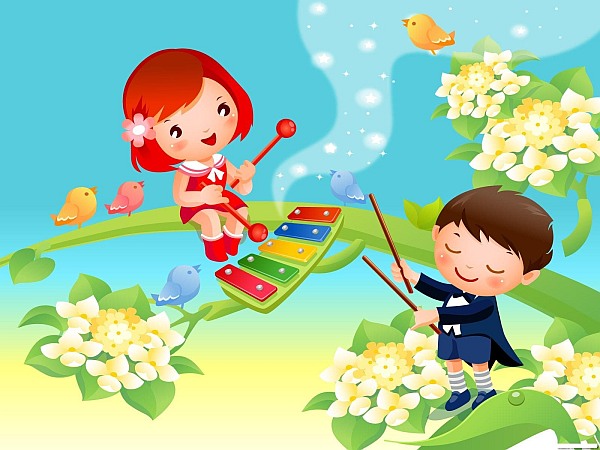 «Оформление и оснащение музыкальных уголков в группах ДОУ»Подготовил: музыкальный руководительФилиала № 1 «Метелца» МБДОУ № 71 г.ПензыБондина С.В.    В самостоятельной деятельности у детей возникают индивидуальные потребности и желания: одни рисуют, вторые лепят и строят, третьи музицируют на музыкальных инструментах и поют. Чтобы такая деятельность развивалась успешно, необходимо создать благоприятные условия в группах детского сада.   Для полноценного музыкального развития ребенка необходимо предоставить возможность самостоятельно играть на музыкальных инструментах, музицировать, закреплять полученные умения и навыки с помощью музыкальных игр, пособий и атрибутов.   Следует продумать условия размещения музыкального уголка:1. Доступность оборудования музыкального уголка для детей;2. Разнообразие оборудования музыкального уголка;3. Учет возрастных особенностей детей при создании музыкального уголка;4. Эстетичность оформления музыкального уголка и его оборудования.   Оборудование музыкального уголка включает в себя:• игрушки, иллюстрации, бутафорские музыкальные инструменты (для создание игровых ситуаций, при которых дети представляют себя музыкантами);• детские музыкальные инструменты и игрушки для музицирования:- с хроматическим, диатоническим рядом (пианино, металлофон, аккордеон, и т. д.);- с фиксированной мелодией (шарманки, органчики)- с одним фиксированным звуком (дудки);- шумовые (бубны, погремушки, барабаны, маракасы и т. д.);• музыкально-дидактические игры и пособия (нотное лото, нотный стан, музыкальная лесенка, игры, соответствующие возрастным и индивидуальным особенностям детей);• аудиодиски, видеодиски и кассеты.    В дошкольном учреждении для успешного музыкального развития ребенка, используют различные музыкальные инструменты, разнообразные музыкальные игры и пособия не только в непосредственной музыкальной деятельности, но и необходимо, чтобы в группе они находили правильное применение с учетом возрастных особенностей детей.МЛАДШИЕ ГРУППЫПеречень атибуров и пособий:Ванька – Встанька;музыкальные «поющие» или «танцующие» игрушки (петушок, котик, зайка и т. д.);музыкальные инструменты с фиксированным звуком — органчики, шарманки;шумовые инструменты: погремушки, колокольчики, бубен, барабан;неозвученые бутафорские музыкальные инструменты (гармошки, дудочки, балалайки и т. д.);атрибуты к музыкальным подвижным играм;флажки, султанчики, платочки, яркие ленточки с колечками, погремушки, осенние листочки, снежинки для детского танцевального творчества (пополняется по необходимости);ширма настольная с перчаточными игрушками;магнитофон и набор программных аудиозаписей;музыкальные картинки к песням, которые могут быть выполнены на кубе, в виде альбома или отдельные красочные иллюстрации.СРЕДНЯЯ ГРУППА      Целесообразно пособия, атрибуты и музыкальные инструменты оставить с младшей группы и добавить:металлофон;шумовые инструменты для детского оркестра;книжки «Наши песни» (каждая книжка иллюстрирует знакомую детям песню);фланелеграф или магнитная доска;музыкально-дидактические игры: «Музыкальные инструменты», «Звонкие ладошки», «Ритмические палочки» и др.;атрибуты к подвижным музыкальным играм: «Кошка и котята», «Заинька», «Зайцы и медведь», «Лётчики» и др.;музыкальные лесенки (трехступенчатая, на которых находятся маленькая и большая птички или маленькая и большая матрешка);ленточки, цветные платочки, султанчики и т. п. (атрибуты к танцевальным импровизациям но сезону);ширма настольная и набор игрушек;магнитофон и набор программных аудиозаписей.СТАРШАЯ ГРУППА    Дополнительно к оборудованию музыкального уголка средней группы используется следующее:погремушки, бубны, барабаны, треугольники;музыкальные игрушки-инструменты с хроматическим и диатоническим звуком (металлофон, пианино, баян, аккордеон, флейта);иллюстрации по теме «Времена года»;музыкальные игрушки-самоделки (дети с удовольствием примут участие в изготовление инструментов для шумового оркестра);музыкально-дидактические игры: «Узнай песенку по двум звукам», «Бубенчики», «Музыкальная лесенка», «Ритмическое лото» и др.;атрибуты к подвижным играм;рисунки детей к песенкам и знакомым музыкальным произведениям;настольная ширма и ширма по росту детей;музыкальные лесенки пятиступенчатая и семиступенчатая;атрибуты для детского танцевального творчества: элементы костюмов к знакомым народным танцам.ПОДГОТОВИТЕЛЬНАЯ ГРУППА   Дополнительно к материалу, использованному в старшей группе, добавляется:музыкальные инструменты: маракасы, бубны, арфа, детское пианино, металлофон, колокольчики, треугольники, флейты, барабаны;портреты композиторов;папки-альбомы: «Мы рисуем песенку» с рисунками детей, в которых они отображают эмоции и чувства о прослушанных музыкальных произведениях и полюбившихся песнях;пособие «Эмоции» (карточки, на которых изображены лица с разными эмоциональными настроениями) для определения характера мелодии при слушании музыки;наглядные пособия: «Симфонический оркестр», "Народные инструменты»;самодельные инструменты для шумового оркестра;музыкально-дидактические игры.